22 июня — одна из самых печальных дат в истории России — День памяти и скорби, день начала Великой Отечественной войны.
22 июня в 4 утра в с. Песчанокопское традиционно начинается митингом посвященным Дню памяти и скорби «41-ый завещано помнить…» .В этом году песчанокопцы и гости райцентра собрались у Братской могиле воинам , погибшим в годы войны. К землякам обратились: исполняющий обязанности Главы Администрации Песчанокопского сельского поселения А.В.Острогорский, краевед Стадников С.Л. и ведущий и ведущий специалисту по работе с молодёжью отдела культуры, спорта и молодёжи Администрации Песчанокопского района – М.В.Игнатенко. В память об этой дате, обо всех погибших у подножия обелиска остались 77 зажженных свечей, венки и цветы. На митинг пришли не только ветераны войны и труда, но и школьники, молодые люди села, руководители предприятий и организаций, руководители районной и муниципальной Администраций.
Продолжением митинга стала встреча «Память поколений» на площадке у кинотеатра «Родина». Ведущая (худрук РДК Бронникова Н.В) начала её такими словами:
«Сегодня – день воспоминаний 
И жжёт сердце от горечи слов
Сегодня снова – день напоминаний
О подвиге и доблести отцов»
Песни войны в исполнении вокальной группы РДК «Надежда» и дуэта Н. Коржовой и А. Афанасьевой «перенесли» всех в годы боёв и отваги, непосильного труда и голода, смерти и надежды. Небольшая экспозиция техники и оружия времен, представленная коллекционером-поисковиком П. Машкиным зримо напоминала о боях и сражениях Великой Отечественной войны.
В это раннее утро воспоминания, рассказы о людях - наших земляках, внимательно слушали песчанокопцы разных лет. А.И. Панкратова – педагог дополнительного образования ЦВР рассказывала о суровых судьбах наших земляков, на чью долю выпали и война и расстрел родных и трудная полуголодная жизнь. Её ученица, юный краевед Д.Лозовая говорила о жизненном пути своих двух прадедов. Хранитель музейный предметов историко -краеведческого музея А.В. Тутова рассказала о истории одной фронтовой фотографии, в которой отразилась суровая, горькая правда жизни в годы страшной войны нашей песчанокопской семьи Лесных Дмитрия Ивановича и Натальи Яковлевны. Никто из собравшихся не мог безучастно слушать такие не придуманные истории - многие женщины плакали, слушали дети, молодёжь.
В конце встречи всех ждала солдатская каша полевой кухни, организованная Администрацией Песчанокопского сельского поселения, горячая и вкусная в мирное и доброе утро 22 июня 2018 года.

В этот день в РДК «Юбилейный» собрались дети лагерей детских оздоровительных площадок села Песчанокопского на хронико -документальный экскурс «Грозное утро 41года». Зав сектором по работе с детьми Т.В Лукьянченко рассказала о детях войны, на долю которых выпали страшные события военных лет.
Документальные кадры тех военных лет на большом экране РДК, не оставили равнодушными ни детей, ни взрослых. Дети должны знать и помнить свою историю, чтобы не превратиться в «Иванов не помнящих родства».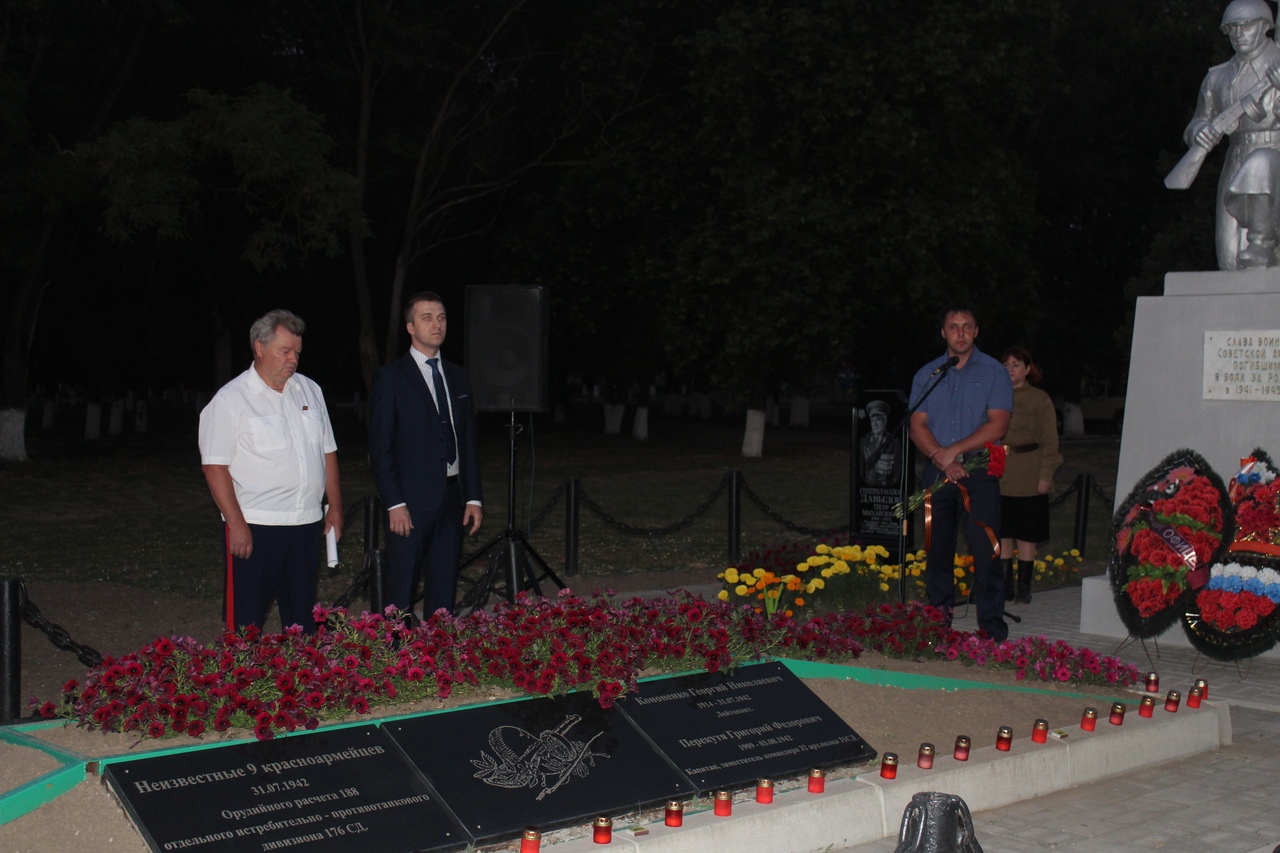 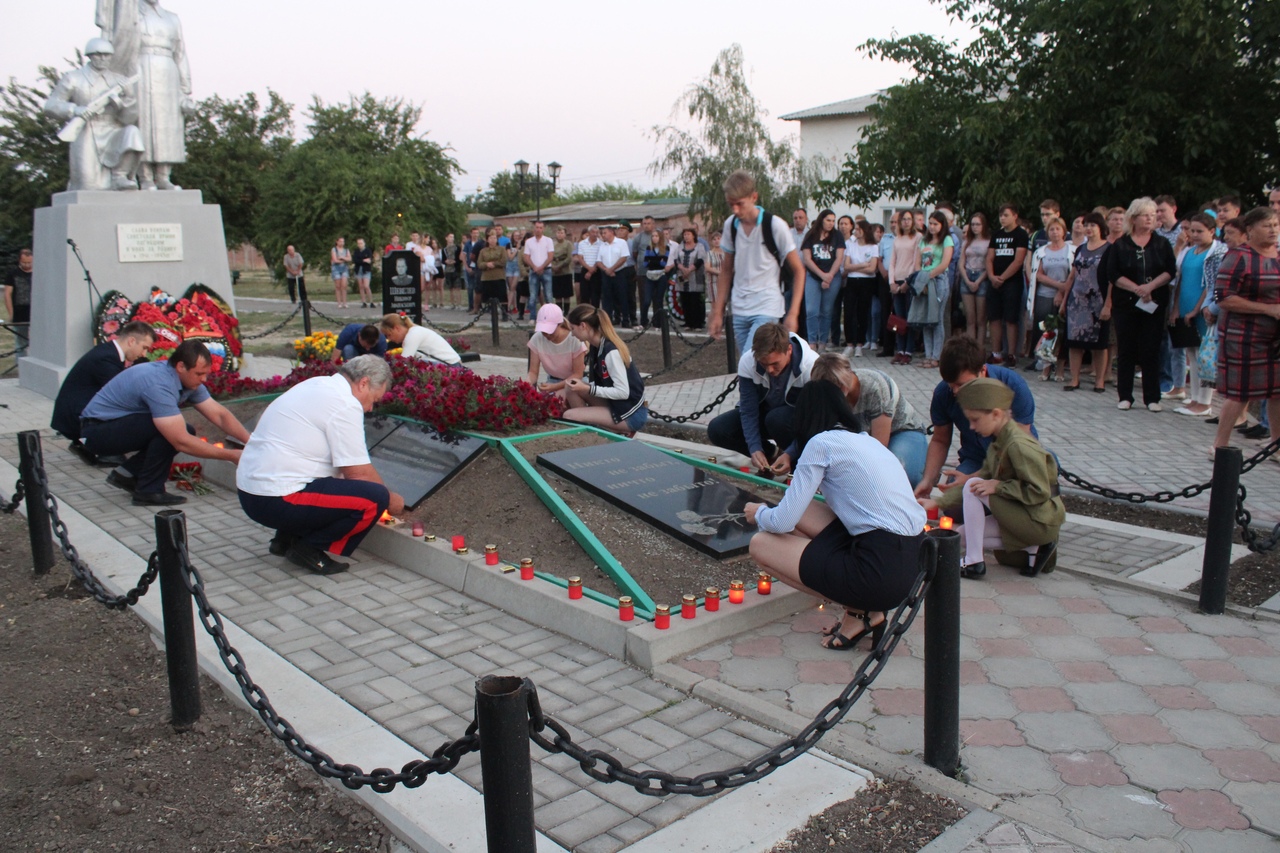 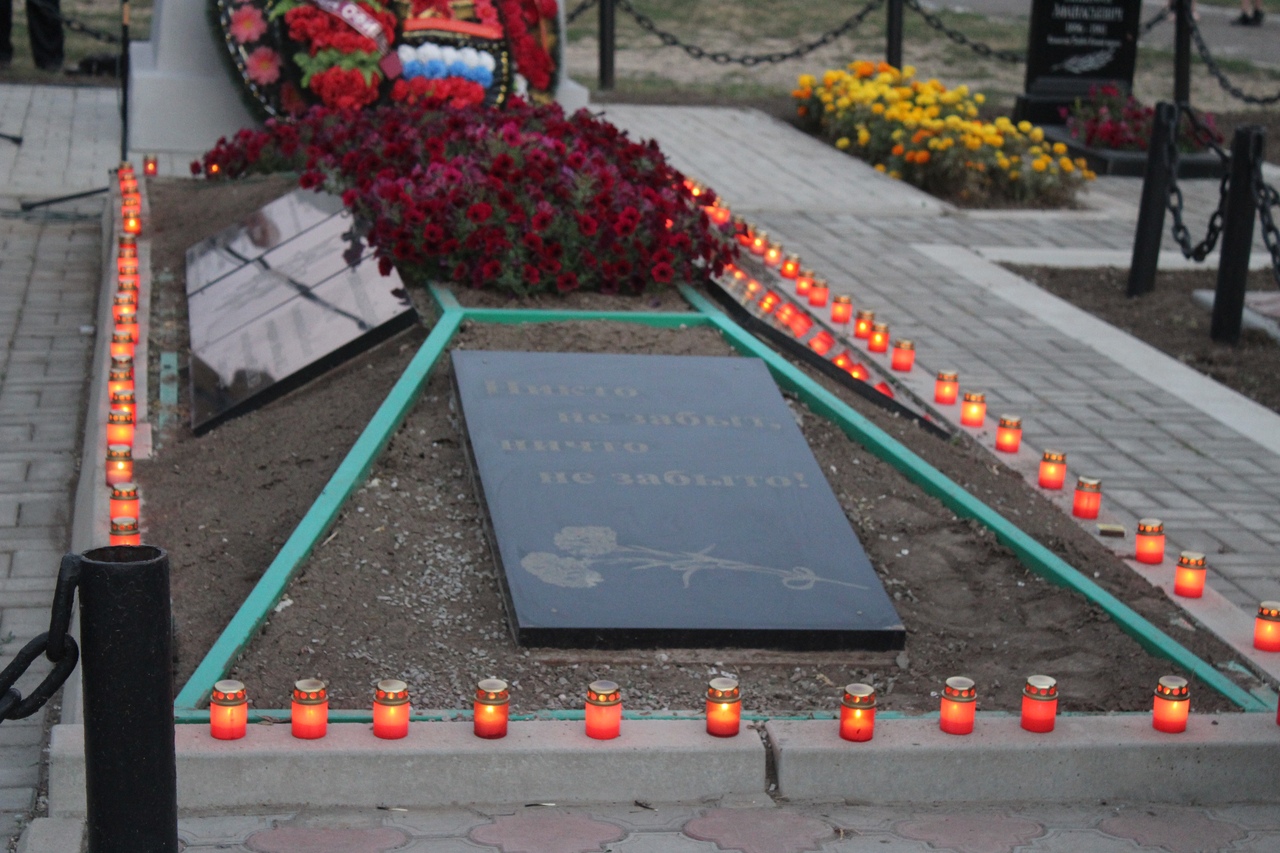 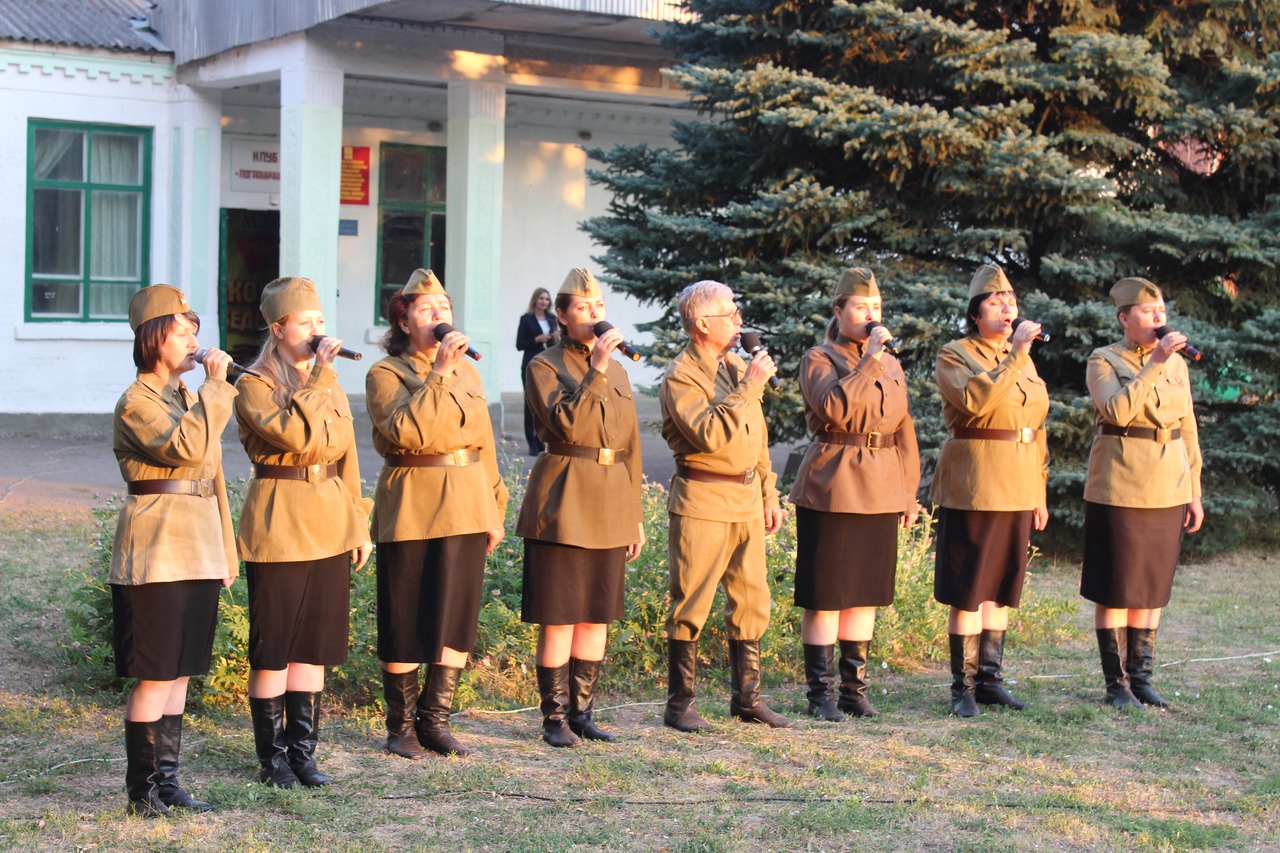 